L’aparell reproductor viatja pel cos humàHi havia una vegada l'aparell reproductor va decidir anar a visitar el cos humà. El penis i la vulva eren molt, molt amic, hi anaven junts a tot arreu. Eren inseparables. Van viatjar per tot el cos humà i s'ho van passar pipa. El penis i la vulva eren molt amics amb els pulmons, hi van estar parlant i jugant moolta estona amb ells al matí. Després la vulva i el penis, van anar a dinar. Després quan van acabar de dinar van tornar amb els bessons, com ells deien als pulmons, i un altre cop tornen a jugar, fins que un cop es van enfadar, perquè uns volien jugar a un joc, i altres a un altre. Es van enfadar tant que l'aparell reproductor va marxar a casa. El cap de dos dies es van perdonar, i van tornar a ser els millors amics.ÀNEU MONTANÉ I FLAVIO ÁLVARES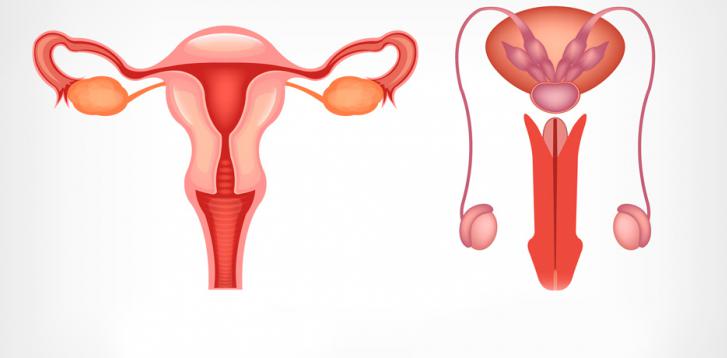 